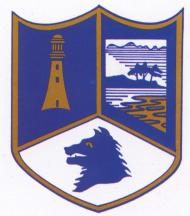 Swing BandFriday 22nd June	- Rehearsal				3.30pm – 4.45pmSunday 24th June	-  CONCERT @ Grange Bandstand	2pm – 4pm			Arrive by 1.15pm			Concert Dress:  black Swing Band shirts – own choice of bottoms & shoesThursday 28th June	-  Paris Tour: parents’ meeting	6.00pm-6.45pm in the Main Hall			All students must be represented by a ‘responsible adult’ (students can come as well)			Please bring EHIC cardsFriday 29th June	-  Rehearsal (Tour Band ONLY)	3.30pm – 5pmFriday 6th July	-  Rehearsal (Tour Band ONLY)	3.30pm – 5pmWednesday 11th July	-  Rehearsal (Tour Band ONLY)	3.30pm – 5pmThursday 12th July	-  Rehearsal (Tour Band ONLY)	12.55pm – 1.45pm (Drama Studio)			Followed by Yr11 & 13 students packing the gearThursday 12th July	-  TOUR! 				11pm meet at schoolTuesday 17th July	-  CONCERT				12 – 3pmOn the school field for the sponsored walkPlayers do NOT have to do the walk (set up in the morning). However, players are still expected to collect sponsor money for playing rather than walking. If everyone raises £10 that’s £430 more for charity.Non-uniform day for school, but please wear the supporter’s shirt (even if it’s a little smelly bring it along just to wear for the performance!)FYI	Disneyland have said that ALL players must wear either formal black trousers (NO jeans etc) or a black skirt (just above the knee or longer), and black socks & shoes (NO open toed sandals or stiletto heels).For the Sunday concert in Paris the dress code will be Swing Band shirt and own choice of bottoms & shoes/sandals